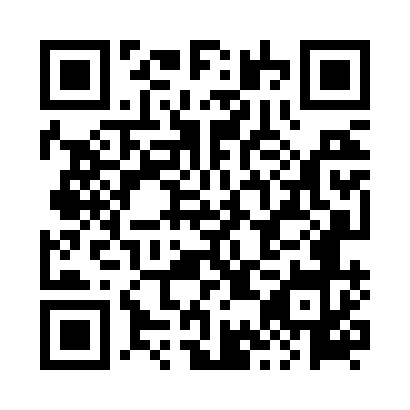 Prayer times for Damianowo, PolandMon 1 Apr 2024 - Tue 30 Apr 2024High Latitude Method: Angle Based RulePrayer Calculation Method: Muslim World LeagueAsar Calculation Method: HanafiPrayer times provided by https://www.salahtimes.comDateDayFajrSunriseDhuhrAsrMaghribIsha1Mon4:326:3012:585:267:289:182Tue4:296:2712:585:277:309:203Wed4:276:2512:585:287:319:224Thu4:246:2312:575:297:339:255Fri4:216:2112:575:307:359:276Sat4:186:1812:575:317:369:297Sun4:156:1612:575:337:389:318Mon4:126:1412:565:347:409:339Tue4:106:1212:565:357:419:3610Wed4:076:1012:565:367:439:3811Thu4:046:0712:555:377:449:4012Fri4:016:0512:555:387:469:4313Sat3:586:0312:555:397:489:4514Sun3:556:0112:555:417:499:4815Mon3:525:5912:545:427:519:5016Tue3:495:5712:545:437:539:5217Wed3:465:5512:545:447:549:5518Thu3:435:5312:545:457:569:5719Fri3:405:5112:545:467:5810:0020Sat3:365:4912:535:477:5910:0321Sun3:335:4612:535:488:0110:0522Mon3:305:4412:535:498:0210:0823Tue3:275:4212:535:508:0410:1024Wed3:245:4012:535:518:0610:1325Thu3:215:3812:525:528:0710:1626Fri3:175:3712:525:538:0910:1927Sat3:145:3512:525:548:1110:2128Sun3:115:3312:525:558:1210:2429Mon3:075:3112:525:568:1410:2730Tue3:045:2912:525:578:1510:30